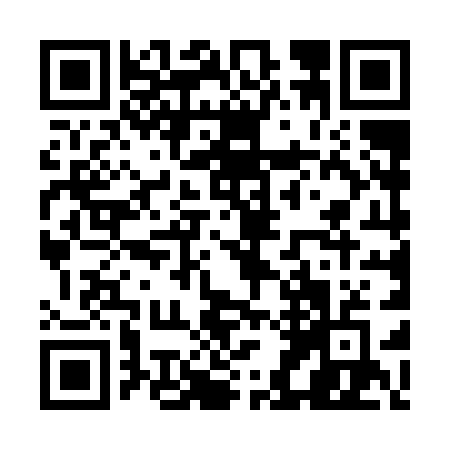 Prayer times for Val-Marguerite, Quebec, CanadaMon 1 Apr 2024 - Tue 30 Apr 2024High Latitude Method: Angle Based RulePrayer Calculation Method: Islamic Society of North AmericaAsar Calculation Method: HanafiPrayer times provided by https://www.salahtimes.comDateDayFajrSunriseDhuhrAsrMaghribIsha1Mon4:296:0212:304:586:598:332Tue4:265:5912:304:597:018:353Wed4:235:5712:295:007:028:374Thu4:215:5512:295:017:048:395Fri4:185:5312:295:037:068:416Sat4:165:5112:295:047:078:437Sun4:135:4912:285:057:098:458Mon4:115:4712:285:067:108:479Tue4:085:4412:285:077:128:4910Wed4:065:4212:275:087:148:5111Thu4:035:4012:275:097:158:5312Fri4:005:3812:275:107:178:5513Sat3:585:3612:275:117:188:5714Sun3:555:3412:265:127:208:5915Mon3:535:3212:265:137:219:0116Tue3:505:3012:265:147:239:0317Wed3:475:2812:265:157:259:0618Thu3:455:2612:265:167:269:0819Fri3:425:2412:255:187:289:1020Sat3:395:2212:255:197:299:1221Sun3:375:2012:255:207:319:1422Mon3:345:1812:255:217:329:1723Tue3:325:1612:255:227:349:1924Wed3:295:1412:245:237:369:2125Thu3:265:1212:245:247:379:2426Fri3:245:1012:245:257:399:2627Sat3:215:0812:245:257:409:2828Sun3:185:0712:245:267:429:3129Mon3:165:0512:245:277:439:3330Tue3:135:0312:245:287:459:35